NÁVRHOBEC OBIDVšeobecne záväzné nariadenie
č. 3/2022o udržiavaní čistoty v obci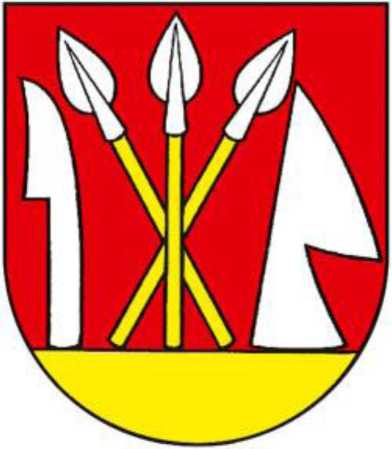 Návrh VZNvyvesený na pripomienkovanie na úradnej tabuli obce dňa:  VZN schválenéObecným zastupiteľstvom v Obide dňa: VZN vyhlásenépo schválení obecným zastupiteľstvom vyvesením na úradnej tabuli obce dňa: VZN účinné dňom: Obec Obid v rámci výkonu samosprávy podľa článku 68 Ústavy Slovenskej republiky a podľa § 4 ods. 3 písm. g) a § 6 ods. 1 zákona č. 369/1990 Zb. o obecnom zriadení vydáva totoVšeobecne záväzné nariadenie obce Obid č. 3/2022o udržiavaní čistoty v obciČlánok 1Rozsah pôsobnostiToto všeobecne záväzné nariadenie sa vzťahuje na reguláciu činností a stanovenie povinností na verejných priestranstvách. Verejné priestranstvo definuje osobitný predpis.Článok 2Udržiavanie čistoty(1) Každý je povinný počínať si tak, aby svojím konaním nespôsobil znečistenie alebo poškodenie verejného priestranstva. Verejné priestranstvá je možné užívať len v súlade s ich účelom a príslušnými právnymi predpismi.(2) Zakazuje sa na verejnom priestranstve:ukladať a skladovať materiál všetkého druhu vrátane odpadu bez povolenia obce,ukladať odpad vedľa nádob na ich zber,odhadzovanie odpadkov a žuvačiek,kŕmenie voľne sa pohybujúcich zvierat,znečisťovanie pľuvaním, zvratkami, močením, fekáliami,realizovať grafiti mimo obcou schválených miest,vyklepávať a prášiť odevy, koberce a iné textílie mimo na to určených miest; uvedené platí a aj o týchto činnostiach z okien alebo balkónov, ak smerujú na verejné priestranstvo,grilovať mimo na to určených miest,umývať motorové vozidlá,vypúšťať alebo vylievať odpadovú vodu, čistiace prípravky, rozpúšťadlá, farby, oleje a iné podobné látky,spaľovať odpad,vyberať predmety z nádob na komunálny odpad a triedený zber.(3) Čistenie verejných priestranstiev zabezpečujú príslušní dodávatelia obce.(4) Zimná údržba je zabezpečovaná podľa príslušného operačného plánu. Po jej skončení sa pristúpi k očisteniu od posypového materiálu.Článok 3Záverečné ustanovenia(1) Toto všeobecne záväzné nariadenie bolo schválené obecným zastupiteľstvom dňa …....(2) Toto všeobecne záväzné nariadenie nadobúda účinnosť dňa …....................